АДМИНИСТРАЦИЯ МУНИЦИПАЛЬНОГО ОБРАЗОВАНИЯНАЗИЕВСКОЕ ГОРОДСКОЕ ПОСЕЛЕНИЕКИРОВСКОГО МУНИЦИПАЛЬНОГО РАЙОНА ЛЕНИНГРАДСКОЙ ОБЛАСТИП О С Т А Н О В Л Е Н И Еот 14 декабря 2021 года № 267Об утверждении муниципальной программы «Совершенствование и развитие улично-дорожной сети в муниципальном образовании Назиевское городское поселение Кировского муниципального района Ленинградской области на 2022-2024 годы»В соответствии с Федеральным законом от 06.10.2003 № 131-ФЗ «Об общих принципах организации местного самоуправления в Российской Федерации» и Уставом муниципального образования Назиевское городское поселение Кировского муниципального района Ленинградской области, утвержденным решением совета депутатов МО Назиевское городское поселение №20 от 06.09.2018 года:Утвердить муниципальную программу «Совершенствование и развитие улично-дорожной сети в муниципальном образовании Назиевское городское поселение Кировского муниципального района Ленинградской области на 2022-2024 годы», согласно приложению.Постановление администрации муниципального образования Назиевское городское поселение Кировского муниципального района Ленинградской области от 16. 02. 2021 года № 24 «Об утверждении муниципальной программы «Совершенствование и развитие улично-дорожной сети в муниципальном образовании Назиевское городское поселение Кировского муниципального района Ленинградской области на 2021-2023 годы» считать утратившим силу с 01. 01. 2022 года.Опубликовать настоящее постановление в газете «Назиевский  Вестник» и на официальном информационном сайте  МО Назиевское городское поселение  в сети «Интернет» (http://nazia.lenobl.ru/).Настоящее постановление вступает в силу со дня его официального опубликования.Заместитель главы администрации	 				С. П. БасковРазослано: дело, заместитель главы администрации, отдел экономики и финансов, КФ адм. КМР ЛО, Кировская городская прокуратура, Регистр УТВЕРЖДЕНАпостановлением  администрациимуниципального образованияНазиевское городское поселениеКировского муниципального районаЛенинградской   областиот 14 декабря 2021 года № 267(приложение)План реализации муниципальной программы  "Совершенствование и развитие улично-дорожной сети в муниципальном образовании Назиевское городское поселение Кировского муниципального района Ленинградской области"ПаспортПаспортПаспортПаспортПаспортмуниципальной программы «Совершенствование и развитие улично-дорожной сети в муниципальном образовании Назиевское городское поселение Кировского муниципального района Ленинградской области на 2022-2024 годы»муниципальной программы «Совершенствование и развитие улично-дорожной сети в муниципальном образовании Назиевское городское поселение Кировского муниципального района Ленинградской области на 2022-2024 годы»муниципальной программы «Совершенствование и развитие улично-дорожной сети в муниципальном образовании Назиевское городское поселение Кировского муниципального района Ленинградской области на 2022-2024 годы»муниципальной программы «Совершенствование и развитие улично-дорожной сети в муниципальном образовании Назиевское городское поселение Кировского муниципального района Ленинградской области на 2022-2024 годы»муниципальной программы «Совершенствование и развитие улично-дорожной сети в муниципальном образовании Назиевское городское поселение Кировского муниципального района Ленинградской области на 2022-2024 годы»Наименование муниципальной программы     «Совершенствование и развитие улично-дорожной сети в муниципальном образовании Назиевское городское поселение Кировского муниципального района Ленинградской области на 2022-2024 годы»«Совершенствование и развитие улично-дорожной сети в муниципальном образовании Назиевское городское поселение Кировского муниципального района Ленинградской области на 2022-2024 годы»«Совершенствование и развитие улично-дорожной сети в муниципальном образовании Назиевское городское поселение Кировского муниципального района Ленинградской области на 2022-2024 годы»«Совершенствование и развитие улично-дорожной сети в муниципальном образовании Назиевское городское поселение Кировского муниципального района Ленинградской области на 2022-2024 годы»Цели муниципальной программы  Создание качественной дорожной сети, повышение транспортно-эксплуатационного состояния существующих автомобильных дорог, направленного на эффективное содействие развитию экономики, решение социальных проблем, повышение жизненного и культурного уровня жителей муниципального образования Назиевское городское поселение Кировского муниципального района Ленинградской области.Создание качественной дорожной сети, повышение транспортно-эксплуатационного состояния существующих автомобильных дорог, направленного на эффективное содействие развитию экономики, решение социальных проблем, повышение жизненного и культурного уровня жителей муниципального образования Назиевское городское поселение Кировского муниципального района Ленинградской области.Создание качественной дорожной сети, повышение транспортно-эксплуатационного состояния существующих автомобильных дорог, направленного на эффективное содействие развитию экономики, решение социальных проблем, повышение жизненного и культурного уровня жителей муниципального образования Назиевское городское поселение Кировского муниципального района Ленинградской области.Создание качественной дорожной сети, повышение транспортно-эксплуатационного состояния существующих автомобильных дорог, направленного на эффективное содействие развитию экономики, решение социальных проблем, повышение жизненного и культурного уровня жителей муниципального образования Назиевское городское поселение Кировского муниципального района Ленинградской области.Задачи муниципальной программыУлучшение транспортно-эксплуатационного состояния соответствующей сети дорог; улучшение условий жизни жителей населенных пунктов муниципального образования Назиевское городское поселение Кировского муниципального района Ленинградской области.Улучшение транспортно-эксплуатационного состояния соответствующей сети дорог; улучшение условий жизни жителей населенных пунктов муниципального образования Назиевское городское поселение Кировского муниципального района Ленинградской области.Улучшение транспортно-эксплуатационного состояния соответствующей сети дорог; улучшение условий жизни жителей населенных пунктов муниципального образования Назиевское городское поселение Кировского муниципального района Ленинградской области.Улучшение транспортно-эксплуатационного состояния соответствующей сети дорог; улучшение условий жизни жителей населенных пунктов муниципального образования Назиевское городское поселение Кировского муниципального района Ленинградской области.Исполнители муниципальной программыАдминистрация муниципального образования Назиевское городское поселение Кировского муниципального района Ленинградской области, МКУ "Управление хозяйственного обеспечения и транспорта".Администрация муниципального образования Назиевское городское поселение Кировского муниципального района Ленинградской области, МКУ "Управление хозяйственного обеспечения и транспорта".Администрация муниципального образования Назиевское городское поселение Кировского муниципального района Ленинградской области, МКУ "Управление хозяйственного обеспечения и транспорта".Администрация муниципального образования Назиевское городское поселение Кировского муниципального района Ленинградской области, МКУ "Управление хозяйственного обеспечения и транспорта".Сроки реализации муниципальной программы2022 - 2024 годы2022 - 2024 годы2022 - 2024 годы2022 - 2024 годыПеречень подпрограмм      1. «Развитие сети автомобильных дорог местного значения в муниципальном образовании Назиевское городское поселение» муниципальной программы «Совершенствование и развитие автомобильных дорог в муниципальном образовании Назиевское городское поселение Кировского муниципального района Ленинградской области на 2022-2024 годы»1. «Развитие сети автомобильных дорог местного значения в муниципальном образовании Назиевское городское поселение» муниципальной программы «Совершенствование и развитие автомобильных дорог в муниципальном образовании Назиевское городское поселение Кировского муниципального района Ленинградской области на 2022-2024 годы»1. «Развитие сети автомобильных дорог местного значения в муниципальном образовании Назиевское городское поселение» муниципальной программы «Совершенствование и развитие автомобильных дорог в муниципальном образовании Назиевское городское поселение Кировского муниципального района Ленинградской области на 2022-2024 годы»1. «Развитие сети автомобильных дорог местного значения в муниципальном образовании Назиевское городское поселение» муниципальной программы «Совершенствование и развитие автомобильных дорог в муниципальном образовании Назиевское городское поселение Кировского муниципального района Ленинградской области на 2022-2024 годы»Перечень подпрограмм      2. «Ремонт тротуаров в муниципальном образовании Назиевское городское поселение» муниципальной программы «Совершенствование и развитие автомобильных дорог в муниципальном образовании Назиевское городское поселение Кировского муниципального района Ленинградской области на 2022-2024 годы»2. «Ремонт тротуаров в муниципальном образовании Назиевское городское поселение» муниципальной программы «Совершенствование и развитие автомобильных дорог в муниципальном образовании Назиевское городское поселение Кировского муниципального района Ленинградской области на 2022-2024 годы»2. «Ремонт тротуаров в муниципальном образовании Назиевское городское поселение» муниципальной программы «Совершенствование и развитие автомобильных дорог в муниципальном образовании Назиевское городское поселение Кировского муниципального района Ленинградской области на 2022-2024 годы»2. «Ремонт тротуаров в муниципальном образовании Назиевское городское поселение» муниципальной программы «Совершенствование и развитие автомобильных дорог в муниципальном образовании Назиевское городское поселение Кировского муниципального района Ленинградской области на 2022-2024 годы»Источники финансирования муниципальной программы:Расходы (тыс. руб.)Расходы (тыс. руб.)Расходы (тыс. руб.)Расходы (тыс. руб.)Источники финансирования муниципальной программы:Итого2022 год2023год2024 годИтого50 097,114 879,913 888,321 328,9Средства бюджета МО Назиевское городское поселение13 916,74 458,24 636,54 822,0Средства бюджета Ленинградской области36 180,410 421,79 251,816 506,9Планируемые результаты реализации муниципальной программыОбеспечение сохранности существующей сети дорог, ремонт   автомобильных дорог общего пользования, ремонт тротуаров муниципального образования Назиевское городское поселение Кировского муниципального района Ленинградской области, обеспечение безопасности дорожного движения, обеспечение оптимальных условий движения транспортных потоков.Обеспечение сохранности существующей сети дорог, ремонт   автомобильных дорог общего пользования, ремонт тротуаров муниципального образования Назиевское городское поселение Кировского муниципального района Ленинградской области, обеспечение безопасности дорожного движения, обеспечение оптимальных условий движения транспортных потоков.Обеспечение сохранности существующей сети дорог, ремонт   автомобильных дорог общего пользования, ремонт тротуаров муниципального образования Назиевское городское поселение Кировского муниципального района Ленинградской области, обеспечение безопасности дорожного движения, обеспечение оптимальных условий движения транспортных потоков.Обеспечение сохранности существующей сети дорог, ремонт   автомобильных дорог общего пользования, ремонт тротуаров муниципального образования Назиевское городское поселение Кировского муниципального района Ленинградской области, обеспечение безопасности дорожного движения, обеспечение оптимальных условий движения транспортных потоков.Паспорт подпрограммыПаспорт подпрограммыПаспорт подпрограммыПаспорт подпрограммыПаспорт подпрограммыПаспорт подпрограммыПаспорт подпрограммыПаспорт подпрограммы«Развитие сети автомобильных дорог местного значения в муниципальном образовании  Назиевское городское поселение» муниципальной программы «Совершенствование и развитие улично-дорожной сети в муниципальном образовании Назиевское городское поселение  Кировского муниципального района Ленинградской области на 2022-2024 годы»«Развитие сети автомобильных дорог местного значения в муниципальном образовании  Назиевское городское поселение» муниципальной программы «Совершенствование и развитие улично-дорожной сети в муниципальном образовании Назиевское городское поселение  Кировского муниципального района Ленинградской области на 2022-2024 годы»«Развитие сети автомобильных дорог местного значения в муниципальном образовании  Назиевское городское поселение» муниципальной программы «Совершенствование и развитие улично-дорожной сети в муниципальном образовании Назиевское городское поселение  Кировского муниципального района Ленинградской области на 2022-2024 годы»«Развитие сети автомобильных дорог местного значения в муниципальном образовании  Назиевское городское поселение» муниципальной программы «Совершенствование и развитие улично-дорожной сети в муниципальном образовании Назиевское городское поселение  Кировского муниципального района Ленинградской области на 2022-2024 годы»«Развитие сети автомобильных дорог местного значения в муниципальном образовании  Назиевское городское поселение» муниципальной программы «Совершенствование и развитие улично-дорожной сети в муниципальном образовании Назиевское городское поселение  Кировского муниципального района Ленинградской области на 2022-2024 годы»«Развитие сети автомобильных дорог местного значения в муниципальном образовании  Назиевское городское поселение» муниципальной программы «Совершенствование и развитие улично-дорожной сети в муниципальном образовании Назиевское городское поселение  Кировского муниципального района Ленинградской области на 2022-2024 годы»«Развитие сети автомобильных дорог местного значения в муниципальном образовании  Назиевское городское поселение» муниципальной программы «Совершенствование и развитие улично-дорожной сети в муниципальном образовании Назиевское городское поселение  Кировского муниципального района Ленинградской области на 2022-2024 годы»«Развитие сети автомобильных дорог местного значения в муниципальном образовании  Назиевское городское поселение» муниципальной программы «Совершенствование и развитие улично-дорожной сети в муниципальном образовании Назиевское городское поселение  Кировского муниципального района Ленинградской области на 2022-2024 годы»Наименование подпрограммы         «Развитие сети автомобильных дорог местного значения в муниципальном образовании Назиевское городское поселение» муниципальной программы «Совершенствование и развитие улично-дорожной сети в муниципальном образовании Назиевское городское поселение Кировского муниципального района Ленинградской области на 2022-2024 годы»«Развитие сети автомобильных дорог местного значения в муниципальном образовании Назиевское городское поселение» муниципальной программы «Совершенствование и развитие улично-дорожной сети в муниципальном образовании Назиевское городское поселение Кировского муниципального района Ленинградской области на 2022-2024 годы»«Развитие сети автомобильных дорог местного значения в муниципальном образовании Назиевское городское поселение» муниципальной программы «Совершенствование и развитие улично-дорожной сети в муниципальном образовании Назиевское городское поселение Кировского муниципального района Ленинградской области на 2022-2024 годы»«Развитие сети автомобильных дорог местного значения в муниципальном образовании Назиевское городское поселение» муниципальной программы «Совершенствование и развитие улично-дорожной сети в муниципальном образовании Назиевское городское поселение Кировского муниципального района Ленинградской области на 2022-2024 годы»«Развитие сети автомобильных дорог местного значения в муниципальном образовании Назиевское городское поселение» муниципальной программы «Совершенствование и развитие улично-дорожной сети в муниципальном образовании Назиевское городское поселение Кировского муниципального района Ленинградской области на 2022-2024 годы»«Развитие сети автомобильных дорог местного значения в муниципальном образовании Назиевское городское поселение» муниципальной программы «Совершенствование и развитие улично-дорожной сети в муниципальном образовании Назиевское городское поселение Кировского муниципального района Ленинградской области на 2022-2024 годы»«Развитие сети автомобильных дорог местного значения в муниципальном образовании Назиевское городское поселение» муниципальной программы «Совершенствование и развитие улично-дорожной сети в муниципальном образовании Назиевское городское поселение Кировского муниципального района Ленинградской области на 2022-2024 годы»Цель подпрограммы                 Создание качественной дорожной сети муниципального образования Назиевское городское поселение Кировского муниципального района Ленинградской области Создание качественной дорожной сети муниципального образования Назиевское городское поселение Кировского муниципального района Ленинградской области Создание качественной дорожной сети муниципального образования Назиевское городское поселение Кировского муниципального района Ленинградской области Создание качественной дорожной сети муниципального образования Назиевское городское поселение Кировского муниципального района Ленинградской области Создание качественной дорожной сети муниципального образования Назиевское городское поселение Кировского муниципального района Ленинградской области Создание качественной дорожной сети муниципального образования Назиевское городское поселение Кировского муниципального района Ленинградской области Создание качественной дорожной сети муниципального образования Назиевское городское поселение Кировского муниципального района Ленинградской области Исполнители подпрограммы Администрация муниципального образования Назиевское городское поселение Кировского муниципального района Ленинградской области, МКУ "Управление хозяйственного обеспечения и транспорта".Администрация муниципального образования Назиевское городское поселение Кировского муниципального района Ленинградской области, МКУ "Управление хозяйственного обеспечения и транспорта".Администрация муниципального образования Назиевское городское поселение Кировского муниципального района Ленинградской области, МКУ "Управление хозяйственного обеспечения и транспорта".Администрация муниципального образования Назиевское городское поселение Кировского муниципального района Ленинградской области, МКУ "Управление хозяйственного обеспечения и транспорта".Администрация муниципального образования Назиевское городское поселение Кировского муниципального района Ленинградской области, МКУ "Управление хозяйственного обеспечения и транспорта".Администрация муниципального образования Назиевское городское поселение Кировского муниципального района Ленинградской области, МКУ "Управление хозяйственного обеспечения и транспорта".Администрация муниципального образования Назиевское городское поселение Кировского муниципального района Ленинградской области, МКУ "Управление хозяйственного обеспечения и транспорта".Разработчик подпрограммы          Администрация муниципального образования Назиевское городское поселение Кировского муниципального района Ленинградской областиАдминистрация муниципального образования Назиевское городское поселение Кировского муниципального района Ленинградской областиАдминистрация муниципального образования Назиевское городское поселение Кировского муниципального района Ленинградской областиАдминистрация муниципального образования Назиевское городское поселение Кировского муниципального района Ленинградской областиАдминистрация муниципального образования Назиевское городское поселение Кировского муниципального района Ленинградской областиАдминистрация муниципального образования Назиевское городское поселение Кировского муниципального района Ленинградской областиАдминистрация муниципального образования Назиевское городское поселение Кировского муниципального района Ленинградской областиЗадачи подпрограммы Улучшение транспортно-эксплуатационного состояния дорожной сети муниципального образования Назиевское городское поселение Кировского муниципального района Ленинградской областиУлучшение транспортно-эксплуатационного состояния дорожной сети муниципального образования Назиевское городское поселение Кировского муниципального района Ленинградской областиУлучшение транспортно-эксплуатационного состояния дорожной сети муниципального образования Назиевское городское поселение Кировского муниципального района Ленинградской областиУлучшение транспортно-эксплуатационного состояния дорожной сети муниципального образования Назиевское городское поселение Кировского муниципального района Ленинградской областиУлучшение транспортно-эксплуатационного состояния дорожной сети муниципального образования Назиевское городское поселение Кировского муниципального района Ленинградской областиУлучшение транспортно-эксплуатационного состояния дорожной сети муниципального образования Назиевское городское поселение Кировского муниципального района Ленинградской областиУлучшение транспортно-эксплуатационного состояния дорожной сети муниципального образования Назиевское городское поселение Кировского муниципального района Ленинградской областиСроки реализации подпрограммы     2022 – 2024 годы2022 – 2024 годы2022 – 2024 годы2022 – 2024 годы2022 – 2024 годы2022 – 2024 годы2022 – 2024 годыИсточники финансирования подпрограммы       Наименование подпрограммыГлавный распорядитель бюджетных средств      Источник финансирования      Расходы (тыс. руб.)Расходы (тыс. руб.)Расходы (тыс. руб.)Расходы (тыс. руб.)Бюджет Ленинградской области, Бюджет МО Назиевское городское поселение«Развитие сети автомобильных дорог местного значения в муниципальном образовании Назиевское городское поселение» Администрация МО Назиевское городское поселение2022 год2023год2024 годИтогоБюджет Ленинградской области, Бюджет МО Назиевское городское поселение«Развитие сети автомобильных дорог местного значения в муниципальном образовании Назиевское городское поселение» Администрация МО Назиевское городское поселениеИтого14 879,913 888,321 328,950 097,1Бюджет Ленинградской области, Бюджет МО Назиевское городское поселение«Развитие сети автомобильных дорог местного значения в муниципальном образовании Назиевское городское поселение» Администрация МО Назиевское городское поселениеСредства бюджета МО Назиевское городское поселение4 458,24 636,54 822,013 916,7Бюджет Ленинградской области, Бюджет МО Назиевское городское поселение«Развитие сети автомобильных дорог местного значения в муниципальном образовании Назиевское городское поселение» Администрация МО Назиевское городское поселениеСредства бюджета Ленинградской области10 421,79 251,816 506,936 180,4Планируемые результаты реализации подпрограммы:Планируемые результаты реализации подпрограммы:Ремонт автомобильных дорог общего пользования муниципального образования Назиевское городское поселение Кировского муниципального района Ленинградской областиРемонт автомобильных дорог общего пользования муниципального образования Назиевское городское поселение Кировского муниципального района Ленинградской областиРемонт автомобильных дорог общего пользования муниципального образования Назиевское городское поселение Кировского муниципального района Ленинградской областиРемонт автомобильных дорог общего пользования муниципального образования Назиевское городское поселение Кировского муниципального района Ленинградской областиРемонт автомобильных дорог общего пользования муниципального образования Назиевское городское поселение Кировского муниципального района Ленинградской областиРемонт автомобильных дорог общего пользования муниципального образования Назиевское городское поселение Кировского муниципального района Ленинградской областиМероприятия подпрограммы «Развитие сети автомобильных дорог местного значения в муниципальном образовании Назиевское городское поселение»Мероприятия подпрограммы «Развитие сети автомобильных дорог местного значения в муниципальном образовании Назиевское городское поселение»Мероприятия подпрограммы «Развитие сети автомобильных дорог местного значения в муниципальном образовании Назиевское городское поселение»Мероприятия подпрограммы «Развитие сети автомобильных дорог местного значения в муниципальном образовании Назиевское городское поселение»Мероприятия подпрограммы «Развитие сети автомобильных дорог местного значения в муниципальном образовании Назиевское городское поселение»Мероприятия подпрограммы «Развитие сети автомобильных дорог местного значения в муниципальном образовании Назиевское городское поселение»Мероприятия подпрограммы «Развитие сети автомобильных дорог местного значения в муниципальном образовании Назиевское городское поселение»Мероприятия подпрограммы «Развитие сети автомобильных дорог местного значения в муниципальном образовании Назиевское городское поселение»№  п/пМероприятия по реализации подпрограммыНаименование объектаОбъем финансирования мероприятий, всего (рублей)2022 год2023 год2024 годПланируемые результаты выполнения мероприятий программы1Проведение ремонтных работ автомобильных дорог общего пользования муниципального образования Назиевское городское поселение Кировского муниципального района Ленинградской областиИтого49 497,114 679,913 688,321 128,9Проведение ремонта     3,666  км / 3 666 п.м.  а/дорог1Проведение ремонтных работ автомобильных дорог общего пользования муниципального образования Назиевское городское поселение Кировского муниципального района Ленинградской областисредства областного бюджета Ленинградской области36 180,410 421,79 251,816 506,9Проведение ремонта     3,666  км / 3 666 п.м.  а/дорог1Проведение ремонтных работ автомобильных дорог общего пользования муниципального образования Назиевское городское поселение Кировского муниципального района Ленинградской областиместный бюджет13 316,74 258,24 436,54 622,0Проведение ремонта     3,666  км / 3 666 п.м.  а/дорог1Проведение ремонтных работ автомобильных дорог общего пользования муниципального образования Назиевское городское поселение Кировского муниципального района Ленинградской областиКапитальный ремонт автомобильной дороги  по Комсомольскому пр. (участок от ул. Торфянников к водозаборной скважине)11 978, 911 978, 9Проведение ремонта     3,666  км / 3 666 п.м.  а/дорог1Проведение ремонтных работ автомобильных дорог общего пользования муниципального образования Назиевское городское поселение Кировского муниципального района Ленинградской областисредства областного бюджета Ленинградской области10 421,710 421,7Проведение ремонта     3,666  км / 3 666 п.м.  а/дорог1Проведение ремонтных работ автомобильных дорог общего пользования муниципального образования Назиевское городское поселение Кировского муниципального района Ленинградской областиместный бюджет1 557,21 557,2Проведение ремонта     3,666  км / 3 666 п.м.  а/дорог1Проведение ремонтных работ автомобильных дорог общего пользования муниципального образования Назиевское городское поселение Кировского муниципального района Ленинградской областиРемонт участка автомобильной дороги в п. Назия по ул. Луговая от Волховского ш. до Школьного пр.2 755,2 2 755,2 Проведение ремонта     3,666  км / 3 666 п.м.  а/дорог1Проведение ремонтных работ автомобильных дорог общего пользования муниципального образования Назиевское городское поселение Кировского муниципального района Ленинградской областисредства областного бюджета Ленинградской области2 397,02 397,0Проведение ремонта     3,666  км / 3 666 п.м.  а/дорог1Проведение ремонтных работ автомобильных дорог общего пользования муниципального образования Назиевское городское поселение Кировского муниципального района Ленинградской областиместный бюджет358,2358,2Проведение ремонта     3,666  км / 3 666 п.м.  а/дорог1Проведение ремонтных работ автомобильных дорог общего пользования муниципального образования Назиевское городское поселение Кировского муниципального района Ленинградской областиРемонт участка автомобильной дороги в п. Назия по ул. Калинина от ул. Торфяников до кладбища7 616, 4 7 616, 4 Проведение ремонта     3,666  км / 3 666 п.м.  а/дорог1Проведение ремонтных работ автомобильных дорог общего пользования муниципального образования Назиевское городское поселение Кировского муниципального района Ленинградской областисредства областного бюджета Ленинградской области6 854,86 854,8Проведение ремонта     3,666  км / 3 666 п.м.  а/дорог1Проведение ремонтных работ автомобильных дорог общего пользования муниципального образования Назиевское городское поселение Кировского муниципального района Ленинградской областиместный бюджет761,6761,6Проведение ремонта     3,666  км / 3 666 п.м.  а/дорог1Проведение ремонтных работ автомобильных дорог общего пользования муниципального образования Назиевское городское поселение Кировского муниципального района Ленинградской областиРемонт участка автомобильной дороги в п. Назия по ул. Есенина от Волховского ш. до ул. Артёменко5 903,4  5 903,4  Проведение ремонта     3,666  км / 3 666 п.м.  а/дорог1Проведение ремонтных работ автомобильных дорог общего пользования муниципального образования Назиевское городское поселение Кировского муниципального района Ленинградской областисредства областного бюджета Ленинградской области5 254,05 254,0Проведение ремонта     3,666  км / 3 666 п.м.  а/дорог1Проведение ремонтных работ автомобильных дорог общего пользования муниципального образования Назиевское городское поселение Кировского муниципального района Ленинградской областиместный бюджет649,4649,4Проведение ремонта     3,666  км / 3 666 п.м.  а/дорог1Проведение ремонтных работ автомобильных дорог общего пользования муниципального образования Назиевское городское поселение Кировского муниципального района Ленинградской областиРемонт участка автомобильной дороги в п. Назия по ул. Матросова от Комсомольского пр. до ул. Челюскина5 205,25 205,2Проведение ремонта     3,666  км / 3 666 п.м.  а/дорог1Проведение ремонтных работ автомобильных дорог общего пользования муниципального образования Назиевское городское поселение Кировского муниципального района Ленинградской областисредства областного бюджета Ленинградской области4 632,64 632,6Проведение ремонта     3,666  км / 3 666 п.м.  а/дорог1Проведение ремонтных работ автомобильных дорог общего пользования муниципального образования Назиевское городское поселение Кировского муниципального района Ленинградской областиместный бюджет572,6572,6Проведение ремонта     3,666  км / 3 666 п.м.  а/дорог1Проведение ремонтных работ автомобильных дорог общего пользования муниципального образования Назиевское городское поселение Кировского муниципального района Ленинградской областиРемонт участка автомобильной дороги в п. Назия по ул. Матросова от ул. Октябрьская до больницы2 060,42 060,4Проведение ремонта     3,666  км / 3 666 п.м.  а/дорог1Проведение ремонтных работ автомобильных дорог общего пользования муниципального образования Назиевское городское поселение Кировского муниципального района Ленинградской областисредства областного бюджета Ленинградской области1 833,71 833,7Проведение ремонта     3,666  км / 3 666 п.м.  а/дорог1Проведение ремонтных работ автомобильных дорог общего пользования муниципального образования Назиевское городское поселение Кировского муниципального района Ленинградской областиместный бюджет226,7226,7Проведение ремонта     3,666  км / 3 666 п.м.  а/дорог1Проведение ремонтных работ автомобильных дорог общего пользования муниципального образования Назиевское городское поселение Кировского муниципального района Ленинградской областиРемонт участка  автомобильной дороги в п. Назия по Школьному пр. от Комсомольского пр. до ул. Луговая2 255,92 255,9Проведение ремонта     3,666  км / 3 666 п.м.  а/дорог1Проведение ремонтных работ автомобильных дорог общего пользования муниципального образования Назиевское городское поселение Кировского муниципального района Ленинградской областисредства областного бюджета Ленинградской области2 077,82 077,8Проведение ремонта     3,666  км / 3 666 п.м.  а/дорог1Проведение ремонтных работ автомобильных дорог общего пользования муниципального образования Назиевское городское поселение Кировского муниципального района Ленинградской областиместный бюджет178,1178,1Проведение ремонта     3,666  км / 3 666 п.м.  а/дорог1Проведение ремонтных работ автомобильных дорог общего пользования муниципального образования Назиевское городское поселение Кировского муниципального района Ленинградской областиРемонт участка  автомобильной дороги в п. Назия по Школьному пр. от Октябрьская до ул. Кирова3 122,23 122,2Проведение ремонта     3,666  км / 3 666 п.м.  а/дорог1Проведение ремонтных работ автомобильных дорог общего пользования муниципального образования Назиевское городское поселение Кировского муниципального района Ленинградской областисредства областного бюджета Ленинградской области2 778,82 778,8Проведение ремонта     3,666  км / 3 666 п.м.  а/дорог1Проведение ремонтных работ автомобильных дорог общего пользования муниципального образования Назиевское городское поселение Кировского муниципального района Ленинградской областиместный бюджет343,4343,4Проведение ремонта     3,666  км / 3 666 п.м.  а/дорог1Проведение ремонтных работ автомобильных дорог общего пользования муниципального образования Назиевское городское поселение Кировского муниципального района Ленинградской областиРемонт УДС на территории Назиевского ГП5 539,41 681,02 296,71 561,8Проведение ремонта     3,666  км / 3 666 п.м.  а/дорог1Проведение ремонтных работ автомобильных дорог общего пользования муниципального образования Назиевское городское поселение Кировского муниципального района Ленинградской областиместный бюджет5 539,41 680,92 296,71 561,8Проведение ремонта     3,666  км / 3 666 п.м.  а/дорог1Проведение ремонтных работ автомобильных дорог общего пользования муниципального образования Назиевское городское поселение Кировского муниципального района Ленинградской областиПриобретение сыпучих материалов для ремонта дорог3 060,01 020,01 020,01 020,0Проведение ремонта     3,666  км / 3 666 п.м.  а/дорог1Проведение ремонтных работ автомобильных дорог общего пользования муниципального образования Назиевское городское поселение Кировского муниципального района Ленинградской областиместный бюджет3 060,01 020,01 020,01 020,0Проведение ремонта     3,666  км / 3 666 п.м.  а/дорог1Проведение ремонтных работ автомобильных дорог общего пользования муниципального образования Назиевское городское поселение Кировского муниципального района Ленинградской областиИтого600,0200,0200,0200,0Проведение ремонта     3,666  км / 3 666 п.м.  а/дорогместный бюджет600,0200,0200,0200,02Подготовка и экспертиза проектно-сметной документации, строительный надзор и контрольСоставление дефектных ведомостей, экспертиза проектно-сметной документации, осуществление строительного контроля по ремонту дорог600,0200,0200,0200,0Оформление ПСД, осуществление надзорной деятельности на 3,666 км а/дорогместный бюджет600,0200,0200,0200,0ИТОГО по подпрограммеИТОГО по подпрограммеИТОГО по подпрограмме50 097,114 879,913 888,321 328,9средства областного бюджета Ленинградской областисредства областного бюджета Ленинградской областисредства областного бюджета Ленинградской области36 180,410 421,79 251,816 506,9местный бюджетместный бюджетместный бюджет13 916,74 458,24 636,54 822,0Паспорт подпрограммыПаспорт подпрограммыПаспорт подпрограммыПаспорт подпрограммыПаспорт подпрограммыПаспорт подпрограммыПаспорт подпрограммыПаспорт подпрограммы«Ремонт тротуаров в муниципальном образовании Назиевское городское поселение» муниципальной программы «Совершенствование и развитие улично-дорожной сети в муниципальном образовании Назиевское городское поселение Кировского муниципального района Ленинградской области на 2022-2024 годы»«Ремонт тротуаров в муниципальном образовании Назиевское городское поселение» муниципальной программы «Совершенствование и развитие улично-дорожной сети в муниципальном образовании Назиевское городское поселение Кировского муниципального района Ленинградской области на 2022-2024 годы»«Ремонт тротуаров в муниципальном образовании Назиевское городское поселение» муниципальной программы «Совершенствование и развитие улично-дорожной сети в муниципальном образовании Назиевское городское поселение Кировского муниципального района Ленинградской области на 2022-2024 годы»«Ремонт тротуаров в муниципальном образовании Назиевское городское поселение» муниципальной программы «Совершенствование и развитие улично-дорожной сети в муниципальном образовании Назиевское городское поселение Кировского муниципального района Ленинградской области на 2022-2024 годы»«Ремонт тротуаров в муниципальном образовании Назиевское городское поселение» муниципальной программы «Совершенствование и развитие улично-дорожной сети в муниципальном образовании Назиевское городское поселение Кировского муниципального района Ленинградской области на 2022-2024 годы»«Ремонт тротуаров в муниципальном образовании Назиевское городское поселение» муниципальной программы «Совершенствование и развитие улично-дорожной сети в муниципальном образовании Назиевское городское поселение Кировского муниципального района Ленинградской области на 2022-2024 годы»«Ремонт тротуаров в муниципальном образовании Назиевское городское поселение» муниципальной программы «Совершенствование и развитие улично-дорожной сети в муниципальном образовании Назиевское городское поселение Кировского муниципального района Ленинградской области на 2022-2024 годы»«Ремонт тротуаров в муниципальном образовании Назиевское городское поселение» муниципальной программы «Совершенствование и развитие улично-дорожной сети в муниципальном образовании Назиевское городское поселение Кировского муниципального района Ленинградской области на 2022-2024 годы»Наименование подпрограммы         «Ремонт тротуаров в муниципальном образовании Назиевское городское поселение» муниципальной программы «Совершенствование и развитие улично-дорожной сети в муниципальном образовании Назиевское городское поселение Кировского муниципального района Ленинградской области на 2022-2024 годы»«Ремонт тротуаров в муниципальном образовании Назиевское городское поселение» муниципальной программы «Совершенствование и развитие улично-дорожной сети в муниципальном образовании Назиевское городское поселение Кировского муниципального района Ленинградской области на 2022-2024 годы»«Ремонт тротуаров в муниципальном образовании Назиевское городское поселение» муниципальной программы «Совершенствование и развитие улично-дорожной сети в муниципальном образовании Назиевское городское поселение Кировского муниципального района Ленинградской области на 2022-2024 годы»«Ремонт тротуаров в муниципальном образовании Назиевское городское поселение» муниципальной программы «Совершенствование и развитие улично-дорожной сети в муниципальном образовании Назиевское городское поселение Кировского муниципального района Ленинградской области на 2022-2024 годы»«Ремонт тротуаров в муниципальном образовании Назиевское городское поселение» муниципальной программы «Совершенствование и развитие улично-дорожной сети в муниципальном образовании Назиевское городское поселение Кировского муниципального района Ленинградской области на 2022-2024 годы»«Ремонт тротуаров в муниципальном образовании Назиевское городское поселение» муниципальной программы «Совершенствование и развитие улично-дорожной сети в муниципальном образовании Назиевское городское поселение Кировского муниципального района Ленинградской области на 2022-2024 годы»«Ремонт тротуаров в муниципальном образовании Назиевское городское поселение» муниципальной программы «Совершенствование и развитие улично-дорожной сети в муниципальном образовании Назиевское городское поселение Кировского муниципального района Ленинградской области на 2022-2024 годы»Цель подпрограммы                 Создание качественной тротуарной сети муниципального образования Назиевское городское поселение Кировского муниципального района Ленинградской области Создание качественной тротуарной сети муниципального образования Назиевское городское поселение Кировского муниципального района Ленинградской области Создание качественной тротуарной сети муниципального образования Назиевское городское поселение Кировского муниципального района Ленинградской области Создание качественной тротуарной сети муниципального образования Назиевское городское поселение Кировского муниципального района Ленинградской области Создание качественной тротуарной сети муниципального образования Назиевское городское поселение Кировского муниципального района Ленинградской области Создание качественной тротуарной сети муниципального образования Назиевское городское поселение Кировского муниципального района Ленинградской области Создание качественной тротуарной сети муниципального образования Назиевское городское поселение Кировского муниципального района Ленинградской области Исполнители подпрограммы Администрация муниципального образования Назиевское городское поселение Кировского муниципального района Ленинградской области, МКУ "Управление хозяйственного обеспечения и транспорта".Администрация муниципального образования Назиевское городское поселение Кировского муниципального района Ленинградской области, МКУ "Управление хозяйственного обеспечения и транспорта".Администрация муниципального образования Назиевское городское поселение Кировского муниципального района Ленинградской области, МКУ "Управление хозяйственного обеспечения и транспорта".Администрация муниципального образования Назиевское городское поселение Кировского муниципального района Ленинградской области, МКУ "Управление хозяйственного обеспечения и транспорта".Администрация муниципального образования Назиевское городское поселение Кировского муниципального района Ленинградской области, МКУ "Управление хозяйственного обеспечения и транспорта".Администрация муниципального образования Назиевское городское поселение Кировского муниципального района Ленинградской области, МКУ "Управление хозяйственного обеспечения и транспорта".Администрация муниципального образования Назиевское городское поселение Кировского муниципального района Ленинградской области, МКУ "Управление хозяйственного обеспечения и транспорта".Разработчик подпрограммы          Администрация муниципального образования Назиевское городское поселение Кировского муниципального района Ленинградской областиАдминистрация муниципального образования Назиевское городское поселение Кировского муниципального района Ленинградской областиАдминистрация муниципального образования Назиевское городское поселение Кировского муниципального района Ленинградской областиАдминистрация муниципального образования Назиевское городское поселение Кировского муниципального района Ленинградской областиАдминистрация муниципального образования Назиевское городское поселение Кировского муниципального района Ленинградской областиАдминистрация муниципального образования Назиевское городское поселение Кировского муниципального района Ленинградской областиАдминистрация муниципального образования Назиевское городское поселение Кировского муниципального района Ленинградской областиЗадачи подпрограммы Улучшение пешей доступности объектов инфраструктуры муниципального образования Назиевское городское поселение Кировского муниципального района Ленинградской областиУлучшение пешей доступности объектов инфраструктуры муниципального образования Назиевское городское поселение Кировского муниципального района Ленинградской областиУлучшение пешей доступности объектов инфраструктуры муниципального образования Назиевское городское поселение Кировского муниципального района Ленинградской областиУлучшение пешей доступности объектов инфраструктуры муниципального образования Назиевское городское поселение Кировского муниципального района Ленинградской областиУлучшение пешей доступности объектов инфраструктуры муниципального образования Назиевское городское поселение Кировского муниципального района Ленинградской областиУлучшение пешей доступности объектов инфраструктуры муниципального образования Назиевское городское поселение Кировского муниципального района Ленинградской областиУлучшение пешей доступности объектов инфраструктуры муниципального образования Назиевское городское поселение Кировского муниципального района Ленинградской областиСроки реализации подпрограммы     2022 – 2024 годы2022 – 2024 годы2022 – 2024 годы2022 – 2024 годы2022 – 2024 годы2022 – 2024 годы2022 – 2024 годыИсточники финансирования подпрограммы       Наименование подпрограммыГлавный распорядитель бюджетных средств      Источник финансирования      Расходы (тыс. руб.)Расходы (тыс. руб.)Расходы (тыс. руб.)Расходы (тыс. руб.)Бюджет Ленинградской области, Бюджет МО Назиевское городское поселение«Ремонт тротуаров в муниципальном образовании Назиевское городское поселение» Администрация МО Назиевское городское поселение2022 год2023 год2024 годИтогоБюджет Ленинградской области, Бюджет МО Назиевское городское поселение«Ремонт тротуаров в муниципальном образовании Назиевское городское поселение» Администрация МО Назиевское городское поселениеИтого0,000,000,000,00Бюджет Ленинградской области, Бюджет МО Назиевское городское поселение«Ремонт тротуаров в муниципальном образовании Назиевское городское поселение» Администрация МО Назиевское городское поселениеСредства бюджета МО Назиевское городское поселение0,000,000,000,00Бюджет Ленинградской области, Бюджет МО Назиевское городское поселение«Ремонт тротуаров в муниципальном образовании Назиевское городское поселение» Администрация МО Назиевское городское поселениеСредства бюджета Ленинградской области0,000,000,000,0Планируемые результаты реализации подпрограммы:Планируемые результаты реализации подпрограммы:Ремонт тротуаров муниципального образования Назиевское городское поселение Кировского муниципального района Ленинградской областиРемонт тротуаров муниципального образования Назиевское городское поселение Кировского муниципального района Ленинградской областиРемонт тротуаров муниципального образования Назиевское городское поселение Кировского муниципального района Ленинградской областиРемонт тротуаров муниципального образования Назиевское городское поселение Кировского муниципального района Ленинградской областиРемонт тротуаров муниципального образования Назиевское городское поселение Кировского муниципального района Ленинградской областиРемонт тротуаров муниципального образования Назиевское городское поселение Кировского муниципального района Ленинградской областиНаименование государственной программы, подпрограммы муниципальной программы, основного мероприятия, проектаОтветственный исполнитель, соисполнитель, участник Годы реализацииОценка расходов (тыс. руб., в ценах соответствующих лет)Оценка расходов (тыс. руб., в ценах соответствующих лет)Оценка расходов (тыс. руб., в ценах соответствующих лет)Наименование государственной программы, подпрограммы муниципальной программы, основного мероприятия, проектаОтветственный исполнитель, соисполнитель, участник Годы реализацииВсегоОбластной бюджет Местный бюджет123456Муниципальная программа "Совершенствование и развитие улично-дорожной сети в муниципальном образовании Назиевское городское поселение Кировского муниципального района Ленинградской области"Администрация МО Назиевское городское поселение, МКУ УХОиТ202214 879,910 421,74 458,2Муниципальная программа "Совершенствование и развитие улично-дорожной сети в муниципальном образовании Назиевское городское поселение Кировского муниципального района Ленинградской области"Администрация МО Назиевское городское поселение, МКУ УХОиТ202313 888,39 251,84 636,5Муниципальная программа "Совершенствование и развитие улично-дорожной сети в муниципальном образовании Назиевское городское поселение Кировского муниципального района Ленинградской области"Администрация МО Назиевское городское поселение, МКУ УХОиТ202421 328,916 506,94 822,0Итого50 097,136 180,413 916,7Мероприятия, направленные на достижение целей проектовМероприятия, направленные на достижение целей проектовМероприятия, направленные на достижение целей проектовМероприятия, направленные на достижение целей проектовМероприятия, направленные на достижение целей проектовМероприятия, направленные на достижение целей проектовМероприятия, направленные на достижение цели федерального проекта «Дорожная сеть» 202211 978,910 421,71 557,2Мероприятия, направленные на достижение цели федерального проекта «Дорожная сеть» 202310 371,69 251,81 119,8Мероприятия, направленные на достижение цели федерального проекта «Дорожная сеть» 202418 547,116 506,92 040,2Итого40 897,636 180,44 717,21. Капитальный ремонт и ремонт автомобильных дорог общего пользования местного значения, имеющих приоритетный социально значимый характер202211 978,910 421,71 557,21. Капитальный ремонт и ремонт автомобильных дорог общего пользования местного значения, имеющих приоритетный социально значимый характер202310 371,69 251,81 119,81. Капитальный ремонт и ремонт автомобильных дорог общего пользования местного значения, имеющих приоритетный социально значимый характер202418 547,116 506,92 040,2Капитальный ремонт и ремонт автомобильных дорог общего пользования местного значения, имеющих приоритетный социально значимый характерАдминистрация МО Назиевское городское поселение202211 978,910 421,71 557,2Капитальный ремонт и ремонт автомобильных дорог общего пользования местного значения, имеющих приоритетный социально значимый характерАдминистрация МО Назиевское городское поселение202310 371,69 251,81 119,8Капитальный ремонт и ремонт автомобильных дорог общего пользования местного значения, имеющих приоритетный социально значимый характерАдминистрация МО Назиевское городское поселение202418 547,116 506,92 040,2Комплекс процессных мероприятийКомплекс процессных мероприятийКомплекс процессных мероприятийКомплекс процессных мероприятийКомплекс процессных мероприятийКомплекс процессных мероприятийКомплекс процессных мероприятий № 1«Содержание, капитальный ремонт и ремонт автомобильных дорог местного значения и искусственных сооружений на них»Администрация МО Назиевское городское поселение20222 901,02 901,0Комплекс процессных мероприятий № 1«Содержание, капитальный ремонт и ремонт автомобильных дорог местного значения и искусственных сооружений на них»Администрация МО Назиевское городское поселение20233 516,73 516,7Комплекс процессных мероприятий № 1«Содержание, капитальный ремонт и ремонт автомобильных дорог местного значения и искусственных сооружений на них»МКУ УХОиТ20242 781,82 781,81. Ремонт автомобильных дорог общего пользования местного значенияАдминистрация МО Назиевское городское поселение20220,01. Ремонт автомобильных дорог общего пользования местного значенияАдминистрация МО Назиевское городское поселение20230,01. Ремонт автомобильных дорог общего пользования местного значенияАдминистрация МО Назиевское городское поселение20240,02. Мероприятия по составлению дефектных ведомостей, экспертиза проектно-сметной документации, осуществление строительного контроля по ремонту дорогАдминистрация МО Назиевское городское поселение2022200,0200,02. Мероприятия по составлению дефектных ведомостей, экспертиза проектно-сметной документации, осуществление строительного контроля по ремонту дорогАдминистрация МО Назиевское городское поселение2023200,0200,02. Мероприятия по составлению дефектных ведомостей, экспертиза проектно-сметной документации, осуществление строительного контроля по ремонту дорогАдминистрация МО Назиевское городское поселение2024200,0200,03. Мероприятия по ремонту дорог местного значения и искусственных сооружений на нихАдминистрация МО Назиевское городское поселение20221 681,01 681,03. Мероприятия по ремонту дорог местного значения и искусственных сооружений на нихАдминистрация МО Назиевское городское поселение20232 296,72 296,73. Мероприятия по ремонту дорог местного значения и искусственных сооружений на нихАдминистрация МО Назиевское городское поселение20241 561,81 561,84. Приобретение сыпучих материалов для проведения ремонтных работ местного значенияМКУ УХОиТ20221 020,01 020,04. Приобретение сыпучих материалов для проведения ремонтных работ местного значенияМКУ УХОиТ20231 020,01 020,04. Приобретение сыпучих материалов для проведения ремонтных работ местного значенияМКУ УХОиТ20241 020,01 020,0Итого9 199,50,09 199,5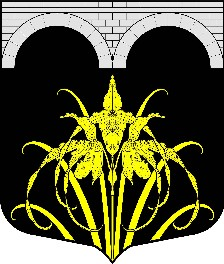 